                                                                 Ш У ö М                                                П О С Т А Н О В Л Е Н И Е       от  05  мая  2016 года		                                                    №  70       Республика Коми, Ижемский район, с. ИжмаО признании утратившим силу постановления администрации  сельского поселения «Ижма»  от 02.12.2015 № 131 «Об утверждении схем размещения нестационарных торговых объектов на территории  муниципального образования  сельского поселения «Ижма»В соответствии с Приказом  Министерства экономического развития Республики Коми от 23.12.2015 № 366,    Уставом муниципального образования сельского поселения «Ижма»администрация сельского поселения «Ижма»ПОСТАНОВЛЯЕТ:	           1.Признать  утратившим силу постановление администрации  сельского поселения «Ижма»  от 02.12.2015 № 131 «Об утверждении схем размещения нестационарных торговых объектов на территории  муниципального образования  сельского поселения «Ижма» 2. Настоящее  постановление   вступает    в силу    со   дня официального  обнародования.      На  07-03-16/369 от 11.04.2016 г.                Администрация    на Ваш  протест      на  постановление администрации  сельского поселения  «Ижма» от  02.12.2015  № 131   «Об утверждении схем размещения нестационарных торговых объектов на территории  муниципального образования  сельского поселения «Ижма»  сообщает:-  протест  рассмотрен  в  присутствии  представителя  прокуратуры  Ижемского района Каневой Н.М.;       - направляем для проведения правовой экспертизы проект  постановления  администрации  «О признании утратившим силу постановление администрации  сельского поселения «Ижма»  от 02.12.2015 № 131 «Об утверждении схем размещения нестационарных торговых объектов на территории  муниципального образования  сельского поселения «Ижма».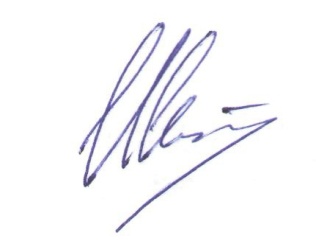 Глава  сельского  поселения  «Ижма»                                                     И.Н.ИстоминИсп. Ануфриева П.М."Изьва" сикт овмöдчöминса администрация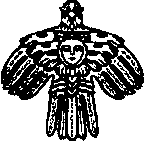 Администрация сельского поселения"Ижма"    Глава сельского поселения «Ижма»     И.Н.Истомин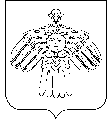 РЕСПУБЛИКА КОМИ"Изьва"сикт овмöдчöминсаадминистрацияАдминистрациясельского поселения"Ижма"169460. Республика Коми с.Ижма, ул. Советская, д. 23 тел. № 94-282, факс: 94-222               Исх.№ 181/1 от  12.04. 2016 г.Прокуратура  Ижемского  района	Л.Е.Лазаревой